East Regional Walking Netball Festival 
Team Registration Form 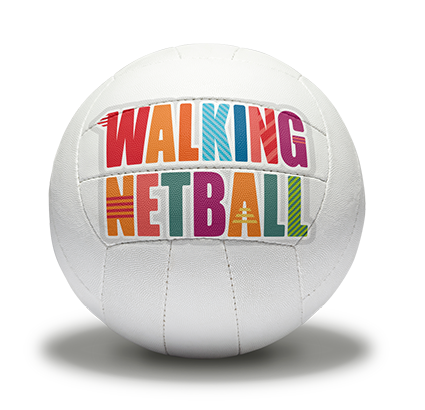 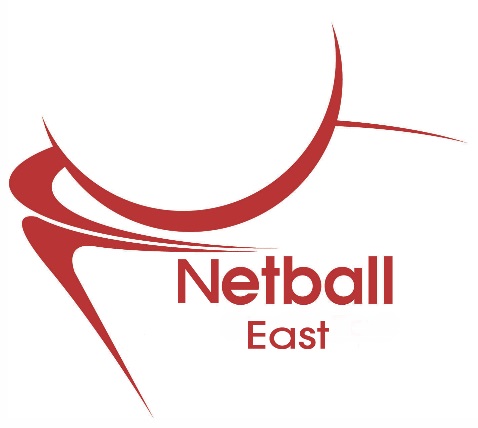 Date: Sunday 11th December 2016Venue: University of Cambridge Sports Centre, Philippa Fawcett Dr, Cambridge, CB3 0ASTime:Arrival, registration and warm-up 10amFirst games start at 10:15amCost: £25 per Team
Team name____________________________________________________________Which Walking Netball Session are you linked to?
_________________________________________________________Will your host be joining? (If not, can you provide an umpire? Please state name) ________________________________________________________

Please complete the table below for all team members wishing to take part in the festival.
Please complete this form and return it with payment to:
Florrie Jones
Netball East, 1-12 Old Park Road,
Hitchin,
Herts
SG5 2JRPlayer NameDOBEmail AddressPostcodeEmergency Contact